Western Australia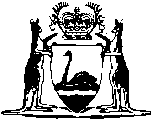 Liquor Control Act 1988Liquor Control (Bayulu Restricted Area) Regulations 2013Western AustraliaLiquor Control (Bayulu Restricted Area) Regulations 2013Contents1.	Citation	12.	Commencement	13.	Term used: Bayulu Aboriginal Community	15.	Declaration of restricted area	26.	Notice of restricted area	27.	Prohibitions as to liquor in the Bayulu Aboriginal Community	28.	Seizure and disposal of containers of liquor	39.	Period during which these regulations have effect	3Notes	Compilation table	4	Other notes	4Defined termsWestern AustraliaLiquor Control Act 1988Liquor Control (Bayulu Restricted Area) Regulations 20131.	Citation		These regulations are the Liquor Control (Bayulu Restricted Area) Regulations 2013.2.	Commencement		These regulations come into operation as follows —	(a)	regulations 1 and 2 — on the day on which these regulations are published in the Gazette;	(b)	the rest of the regulations — on the day after that day.3.	Term used: Bayulu Aboriginal Community		In these regulations — 	Bayulu Aboriginal Community means the area of land described as —	(a)	Lot 12 on Deposited Plan 182544 being the whole of the land in Record of Qualified Certificate of Crown Land Title Volume LR3123 Folio 495; and	(b)	Lot 14 on Deposited Plan 183081 being the whole of the land in Record of Qualified Certificate of Crown Land Title Volume LR3123 Folio 496.[4.	Deleted: SL 2022/63 r. 4.]5.	Declaration of restricted area		The Bayulu Aboriginal Community is declared to be a restricted area for the purposes of section 175(1a) of the Act.6.	Notice of restricted area	(1)	The Director of Liquor Licensing must take all reasonable steps to cause to be posted, and while the Bayulu Aboriginal Community continues to be a restricted area by operation of regulation 5 to be kept posted, at each place where a customary access route enters the Bayulu Aboriginal Community a notice — 	(a)	describing the offences set out in regulation 7; and	(b)	specifying the penalties for those offences.	(2)	A failure to comply with subregulation (1) does not invalidate the declaration in regulation 5.7.	Prohibitions as to liquor in the Bayulu Aboriginal Community	(1)	A person who — 	(a)	brings liquor into, or causes liquor to be brought into, the Bayulu Aboriginal Community; or	(b)	has liquor in his or her possession in the Bayulu Aboriginal Community,		commits an offence.	Penalty: 	(a)	if subregulation (2) applies — a fine of $5 000;	(b)	in any other case — a fine of $2 000.	(2)	This subregulation applies to an offence under subregulation (1) committed by a licensee, a manager of licensed premises or a director of a body corporate that holds a licence.8.	Seizure and disposal of containers of liquor		Despite section 155(4) and (5) of the Act, a member of the Police Force may seize and, as soon as is practicable, dispose of any opened or unopened container of liquor suspected on reasonable grounds to be the subject of an offence under regulation 7.9.	Period during which these regulations have effect		Unless sooner repealed, these regulations have effect for the period that ends at the close of 28 June 2023.	[Regulation 9 amended: Gazette 29 Nov 2013 p. 5466; 27 May 2016 p. 1549; 28 Oct 2016 p. 4917; 11 Jun 2019 p. 1862; 29 Nov 2019 p. 4108; SL 2022/63 r. 5.]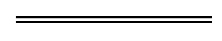 NotesThis is a compilation of the Liquor Control (Bayulu Restricted Area) Regulations 2013 and includes amendments made by other written laws. For provisions that have come into operation see the compilation table.Compilation tableOther notes1	These regulations expire at the close of 28 June 2023 (see r. 9).Defined terms[This is a list of terms defined and the provisions where they are defined.  The list is not part of the law.]Defined term	Provision(s)Bayulu Aboriginal Community	3CitationPublishedCommencementLiquor Control (Bayulu Restricted Area) Regulations 2013 128 Jun 2013 p. 2800-1r. 1 and 2: 28 Jun 2013 (see r. 2(a));
Regulations other than r. 1 and 2: 29 Jun 2013 (see r. 2(b))Liquor Control (Bayulu Restricted Area) Amendment Regulations 201329 Nov 2013 p. 5466r. 1 and 2: 29 Nov 2013 (see r. 2(a));
Regulations other than r. 1 and 2: 30 Nov 2013 (see r. 2(b))Liquor Control (Bayulu Restricted Area) Amendment Regulations 201627 May 2016 p. 1548-9r. 1 and 2: 27 May 2016 (see r. 2(a));
Regulations other than r. 1 and 2: 28 May 2016 (see r. 2(b))Liquor Control (Bayulu Restricted Area) Amendment Regulations (No. 2) 201628 Oct 2016 p. 4916-17r. 1 and 2: 28 Oct 2016 (see r. 2(a));
Regulations other than r. 1 and 2: 29 Oct 2016 (see r. 2(b))Liquor Control (Bayulu Restricted Area) Amendment Regulations 201911 Jun 2019 p. 1862r. 1 and 2: 11 Jun 2019 (see r. 2(a));
Regulations other than r. 1 and 2: 12 Jun 2019 (see r. 2(b))Liquor Control (Bayulu Restricted Area) Amendment Regulations (No. 2) 201929 Nov 2019 p. 4107-8r. 1 and 2: 29 Nov 2019 (see r. 2(a))
Regulations other than r. 1 and 2: 30 Nov 2019 (see r. 2(b))Racing and Gaming Regulations Amendment (Liquor Control) Regulations (No. 2) 2022 Pt. 2SL 2022/63 3 Jun 20224 Jun 2022 (see r. 2(b))